به نام ایزد  دانا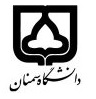 (کاربرگ طرح درس)                   تاریخ بهروز رسانی:   01/07/00 دانشکده     علوم انسانی                                                                 نیمسال اول سال تحصیلی 01-1400بودجهبندی درسمقطع: کارشناسی □ کارشناسی ارشد ■ دکتری□مقطع: کارشناسی □ کارشناسی ارشد ■ دکتری□مقطع: کارشناسی □ کارشناسی ارشد ■ دکتری□تعداد واحد: نظری 2 عملی تعداد واحد: نظری 2 عملی فارسی: آمار زیستی فارسی: آمار زیستی نام درس پیشنیازها و همنیازها:  پیشنیازها و همنیازها:  پیشنیازها و همنیازها:  پیشنیازها و همنیازها:  پیشنیازها و همنیازها: لاتین:  لاتین:  نام درسشماره تلفن اتاق: 217شماره تلفن اتاق: 217شماره تلفن اتاق: 217شماره تلفن اتاق: 217مدرس/مدرسین: روح اله حق شناسمدرس/مدرسین: روح اله حق شناسمدرس/مدرسین: روح اله حق شناسمدرس/مدرسین: روح اله حق شناسمنزلگاه اینترنتی:منزلگاه اینترنتی:منزلگاه اینترنتی:منزلگاه اینترنتی:پست الکترونیکی: rhm@semnan.ac.ir  پست الکترونیکی: rhm@semnan.ac.ir  پست الکترونیکی: rhm@semnan.ac.ir  پست الکترونیکی: rhm@semnan.ac.ir  برنامه تدریس در هفته و شماره کلاس:  یکشنبه 13 الی 14   سه شنبه 10 الی 12برنامه تدریس در هفته و شماره کلاس:  یکشنبه 13 الی 14   سه شنبه 10 الی 12برنامه تدریس در هفته و شماره کلاس:  یکشنبه 13 الی 14   سه شنبه 10 الی 12برنامه تدریس در هفته و شماره کلاس:  یکشنبه 13 الی 14   سه شنبه 10 الی 12برنامه تدریس در هفته و شماره کلاس:  یکشنبه 13 الی 14   سه شنبه 10 الی 12برنامه تدریس در هفته و شماره کلاس:  یکشنبه 13 الی 14   سه شنبه 10 الی 12برنامه تدریس در هفته و شماره کلاس:  یکشنبه 13 الی 14   سه شنبه 10 الی 12برنامه تدریس در هفته و شماره کلاس:  یکشنبه 13 الی 14   سه شنبه 10 الی 12اهداف درس: آشنا ساختن دانشجويان با تعاريف و مفاهيم آمار، اهميت و کاربرد آن در فیزیولوژی ورزش، افزایش دانش دانشجويان با اصول علمی طراحی مطالعات، توانمندسازی دانشجویان در انجام و ارائه روش‌هاي آماري توصيفي و استنباطي در تحقیقات پژوهشیاهداف درس: آشنا ساختن دانشجويان با تعاريف و مفاهيم آمار، اهميت و کاربرد آن در فیزیولوژی ورزش، افزایش دانش دانشجويان با اصول علمی طراحی مطالعات، توانمندسازی دانشجویان در انجام و ارائه روش‌هاي آماري توصيفي و استنباطي در تحقیقات پژوهشیاهداف درس: آشنا ساختن دانشجويان با تعاريف و مفاهيم آمار، اهميت و کاربرد آن در فیزیولوژی ورزش، افزایش دانش دانشجويان با اصول علمی طراحی مطالعات، توانمندسازی دانشجویان در انجام و ارائه روش‌هاي آماري توصيفي و استنباطي در تحقیقات پژوهشیاهداف درس: آشنا ساختن دانشجويان با تعاريف و مفاهيم آمار، اهميت و کاربرد آن در فیزیولوژی ورزش، افزایش دانش دانشجويان با اصول علمی طراحی مطالعات، توانمندسازی دانشجویان در انجام و ارائه روش‌هاي آماري توصيفي و استنباطي در تحقیقات پژوهشیاهداف درس: آشنا ساختن دانشجويان با تعاريف و مفاهيم آمار، اهميت و کاربرد آن در فیزیولوژی ورزش، افزایش دانش دانشجويان با اصول علمی طراحی مطالعات، توانمندسازی دانشجویان در انجام و ارائه روش‌هاي آماري توصيفي و استنباطي در تحقیقات پژوهشیاهداف درس: آشنا ساختن دانشجويان با تعاريف و مفاهيم آمار، اهميت و کاربرد آن در فیزیولوژی ورزش، افزایش دانش دانشجويان با اصول علمی طراحی مطالعات، توانمندسازی دانشجویان در انجام و ارائه روش‌هاي آماري توصيفي و استنباطي در تحقیقات پژوهشیاهداف درس: آشنا ساختن دانشجويان با تعاريف و مفاهيم آمار، اهميت و کاربرد آن در فیزیولوژی ورزش، افزایش دانش دانشجويان با اصول علمی طراحی مطالعات، توانمندسازی دانشجویان در انجام و ارائه روش‌هاي آماري توصيفي و استنباطي در تحقیقات پژوهشیاهداف درس: آشنا ساختن دانشجويان با تعاريف و مفاهيم آمار، اهميت و کاربرد آن در فیزیولوژی ورزش، افزایش دانش دانشجويان با اصول علمی طراحی مطالعات، توانمندسازی دانشجویان در انجام و ارائه روش‌هاي آماري توصيفي و استنباطي در تحقیقات پژوهشیامکانات آموزشی مورد نیاز: تخته سفید، اسلاید،  Power Point، کامپیوتر و نرم‌افزارهای آماری متناسب با نیازامکانات آموزشی مورد نیاز: تخته سفید، اسلاید،  Power Point، کامپیوتر و نرم‌افزارهای آماری متناسب با نیازامکانات آموزشی مورد نیاز: تخته سفید، اسلاید،  Power Point، کامپیوتر و نرم‌افزارهای آماری متناسب با نیازامکانات آموزشی مورد نیاز: تخته سفید، اسلاید،  Power Point، کامپیوتر و نرم‌افزارهای آماری متناسب با نیازامکانات آموزشی مورد نیاز: تخته سفید، اسلاید،  Power Point، کامپیوتر و نرم‌افزارهای آماری متناسب با نیازامکانات آموزشی مورد نیاز: تخته سفید، اسلاید،  Power Point، کامپیوتر و نرم‌افزارهای آماری متناسب با نیازامکانات آموزشی مورد نیاز: تخته سفید، اسلاید،  Power Point، کامپیوتر و نرم‌افزارهای آماری متناسب با نیازامکانات آموزشی مورد نیاز: تخته سفید، اسلاید،  Power Point، کامپیوتر و نرم‌افزارهای آماری متناسب با نیازامتحان پایانترمامتحان میانترمارزشیابی مستمر(کوئیز)ارزشیابی مستمر(کوئیز)فعالیتهای کلاسی و آموزشیفعالیتهای کلاسی و آموزشینحوه ارزشیابینحوه ارزشیابی536666درصد نمرهدرصد نمرهتاجداری، پرویز، آمار مقدماتی (برای رشته های علوم اجتماعی، علوم انسانی و علوم تربیتی) آخرین ویرایشجزوه و مطالب درسی استاد در کلاستاجداری، پرویز، آمار مقدماتی (برای رشته های علوم اجتماعی، علوم انسانی و علوم تربیتی) آخرین ویرایشجزوه و مطالب درسی استاد در کلاستاجداری، پرویز، آمار مقدماتی (برای رشته های علوم اجتماعی، علوم انسانی و علوم تربیتی) آخرین ویرایشجزوه و مطالب درسی استاد در کلاستاجداری، پرویز، آمار مقدماتی (برای رشته های علوم اجتماعی، علوم انسانی و علوم تربیتی) آخرین ویرایشجزوه و مطالب درسی استاد در کلاستاجداری، پرویز، آمار مقدماتی (برای رشته های علوم اجتماعی، علوم انسانی و علوم تربیتی) آخرین ویرایشجزوه و مطالب درسی استاد در کلاستاجداری، پرویز، آمار مقدماتی (برای رشته های علوم اجتماعی، علوم انسانی و علوم تربیتی) آخرین ویرایشجزوه و مطالب درسی استاد در کلاسمنابع و مآخذ درسمنابع و مآخذ درستوضیحاتمبحثشماره هفته آموزشیآشنایی با مفاهیم اولیه آمار1آشنایی با نرم افزار SPSS2آمار توصیفی (1)3آمار توصیفی (2)4آزمونهای فرض آماری 5آزمونهای آماری تک گروهی (1)6آزمونهای آماری تک گروهی (2)7آزمونهای آماری مقایسه دو گروه مستقل (1)8آزمونهای آماری مقایسه دو گروه مستقل (2)9آزمونهای آماری مقایسه دو گروه وابسته (1)10آزمونهای آماری مقایسه دو گروه وابسته (2)11آزمونهای مقایسه بیش از دو گروه مستقل (1)12آزمونهای مقایسه بیش از دو گروه مستقل (2)13آزمونهای آماری ارتباط میان دو متغیر (1)14آزمونهای آماری ارتباط میان دو متغیر (2)15پرسش و پاسخ و رفع اشکال16